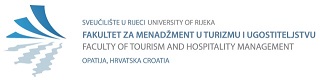 COVID 19 POSITIVE TEST REPORTING FORM Data are collected for the purpose of conducting health care at the Faculty of Tourism and Hospitality Management and submitted to the faculty doctor.Surname and name:Address:Study programme:Study track:Year of study:Status:Phone number:Testing date:Indicate which ONSITE classes and with which teacher the student attended in the last week:Indicate which ONSITE classes and with which teacher the student attended in the last week:Indicate which ONSITE classes and with which teacher the student attended in the last week:DATE / DAYE.g. 25.10.2021 / Mondaycourseteacher